Provider Support Member BenefitsThe NC Providers Council greatly appreciates the support of Provider Support Member businesses that offer products and services to our Full Member agencies that provide community based services to people who have intellectual/developmental disabilities, mental illness, substance use and other community support needs. It is a great benefit to businesses like yours to have a targeted group who may use your products and services; and it is a great benefit to our Full Member agencies for businesses to support our association by being a Provider Support Member.  [Our Full Members member agencies are primarily funded through the NC Department of Health and Human Services (DHHS) for provision of services.]  As a Provider Support Member of the NC Providers Council, your organization is provided the following benefits:Invitation to attend membership meetings and interact with our membershipOpportunity to be introduced and give a brief presentation defining your product or service at your initial NC Providers Council membership meetingDesignation as a Provider Support Member agency on the NC Providers Council website homepage Link from the NC Providers Council website to your business’s websiteCommunication emails via the NC Providers Council members only listserv to designated employee(s) within your businessSponsorship opportunities and a discount on your exhibit booth at the NC Providers Council Annual ConferenceMembership plaque for displaying your membership in the NC Providers Council indicating your business’s commitment to the tenants put forward in the NC Providers Council code of ethics, which is designed to advance the highest standards of professional conduct and the provision of services to some of North Carolina’s citizens in greatest need.Should you have any questions concerning the benefits of being a NC Provider Support Member, please contact Cathy Womack at cathy.womack@ncproviderscouncil.org or calling her at 919-601-0888.   Should you need a NC Provider Support Member application, please go to our website at www.ncproviderscouncil.org. 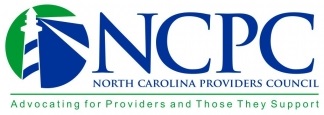 North Carolina Providers Council9660 Falls of Neuse Rd, Suite 138 #124Raleigh, NC  27615Phone: 919-784-0230  Fax: 919-784-0231www.ncproviderscouncil.org